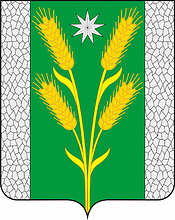 АДМИНИСТРАЦИЯ БЕЗВОДНОГО СЕЛЬСКОГО ПОСЕЛЕНИЯКУРГАНИНСКОГО РАЙОНАПОСТАНОВЛЕНИЕот 03.05.2018                                                № 60поселок СтепнойОб утверждении перечня видов муниципального контроля и органов местного самоуправления Безводного сельского поселения Курганинского района, уполномоченных на их осуществлениеВ соответствии с решением Совета Безводного сельского поселения Курганинского района от 27 апреля 2018 года № 81 «О Порядке ведения перечня муниципального контроля и органов местного самоуправления, уполномоченных на их осуществление в администрации Безводного сельского поселения Курганинского района» п о с т а н о в л я ю:1. Утвердить Перечень видов муниципального контроля и органов местного самоуправления администрации Безводного сельского поселения Курганинского района, уполномоченных на их осуществление (прилагается).2. Настоящее постановление разместить на официальном сайте администрации Безводного сельского поселения Курганинского района в информационно-телекоммуникационной сети «Интернет».3. Контроль за выполнением настоящего постановления возложить на заместителя главы Безводного сельского поселения Курганинского района И.В. Черных.4. Постановление вступает в силу со дня его подписания.Исполняющий обязанности главыБезводного сельского поселенияКурганинского района							  Н.Н. БарышниковаПРИЛОЖЕНИЕУТВЕРЖДЕН постановлением администрации Безводного сельского поселения Курганинского районаот 03.05.2018 № 60ПЕРЕЧЕНЬ видов муниципального контроля и органов местного самоуправления Безводного сельского поселения Курганинского района, уполномоченных на их осуществление Заместитель главы Безводногосельского поселенияКурганинского района                                       И.В. Черных№ п/пНаименование вида муниципального контроляНаименование органа местного самоуправления администрации муниципального образования Курганинский район (структурного подразделения), уполномоченного на осуществление соответствующего вида муниципального контроляРеквизиты нормативных правовых актов, которыми утвержден административный регламент по осуществлению муниципального контроля12341Муниципальный контроль за сохранностью автомобильных дорог местного значения в границах населенных пунктов Безводного сельского поселения Курганинского районаадминистрация Безводного сельского поселения Курганинского районапостановление администрации Безводного сельского поселения Курганинского района от 24 января 2018 года № 18«Об утверждении Административного регламента исполнения муниципальной функции «Осуществление муниципального контроля за сохранностью автомобильных дорог местного значения в границах населенных пунктов Безводного сельского поселения Курганинского района»12342Муниципальный контроль в области торговой деятельности на территории Безводного сельского поселения Курганинского районаадминистрация Безводного сельского поселения Курганинского районапостановление администрации Безводного сельского поселения Курганинского района от 24 января 2018 года № 20 «Об утверждении административного регламента администрации Безводного сельского поселения Курганинского района по исполнению муниципальной функции «Осуществление муниципального контроля в области торговой деятельности»3Муниципальный контроль в области благоустройства территории Безводного сельского поселения Курганинского районаадминистрация Безводного сельского поселения Курганинского районапостановление администрации Безводного сельского поселения Курганинского района от 10 марта 2016 года № 55 «Об утверждении административного регламента проведения проверок юридических лиц и индивидуальных предпринимателей при осуществлении муниципального контроля в сфере благоустройства на территории Безводного сельского поселения Курганинского района»